Example Emergency Evacuation plan 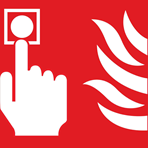 Sound the alarm by operating the nearest fire alarm call point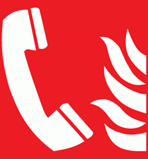 Dial 999 to call the Fire Brigade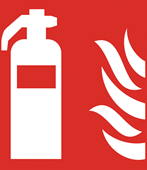 If it is safe to do so, attempt to put out the fire using the appliances provided.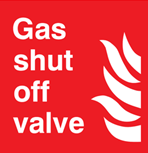 Isolate the gas to the oven by operating the gas isolation button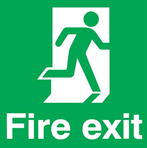 Leave the building by the nearest available point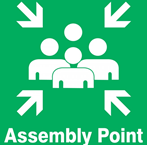 Report to Primary evacuation point at: 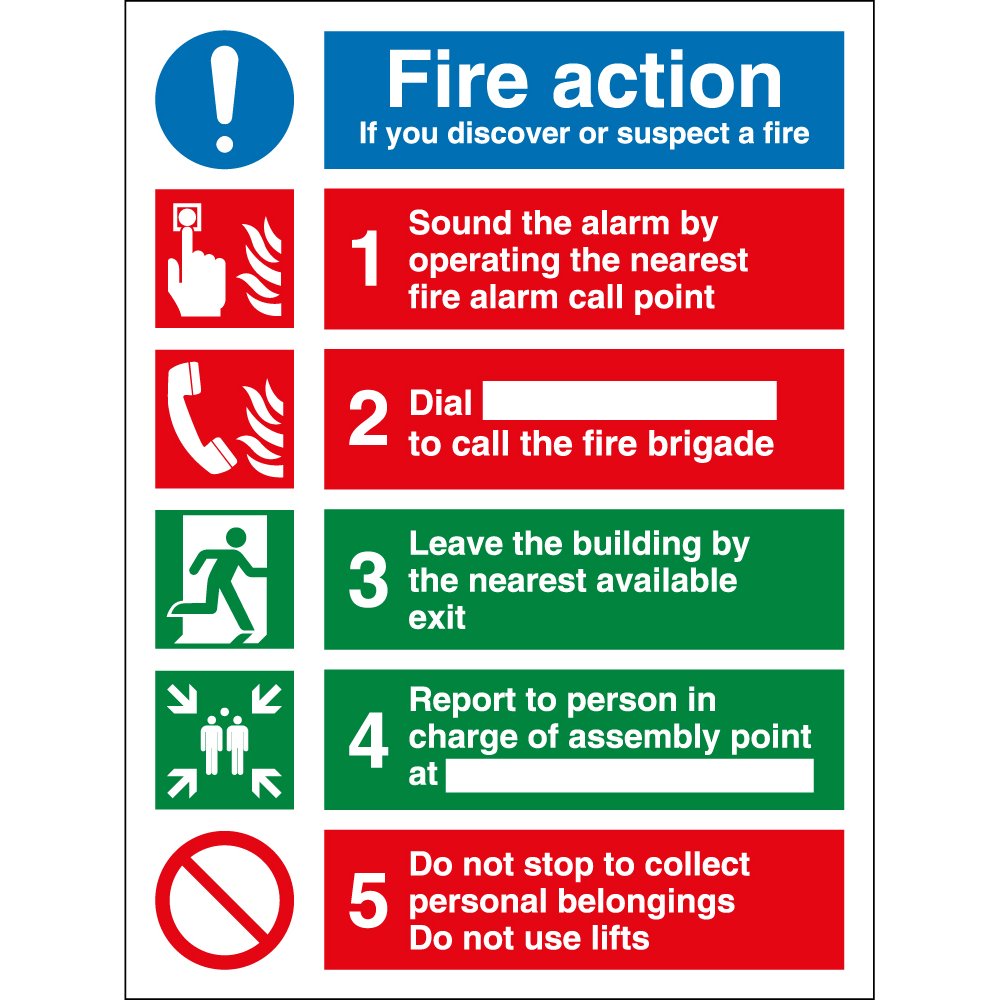 Do not stop to collect personal belongings